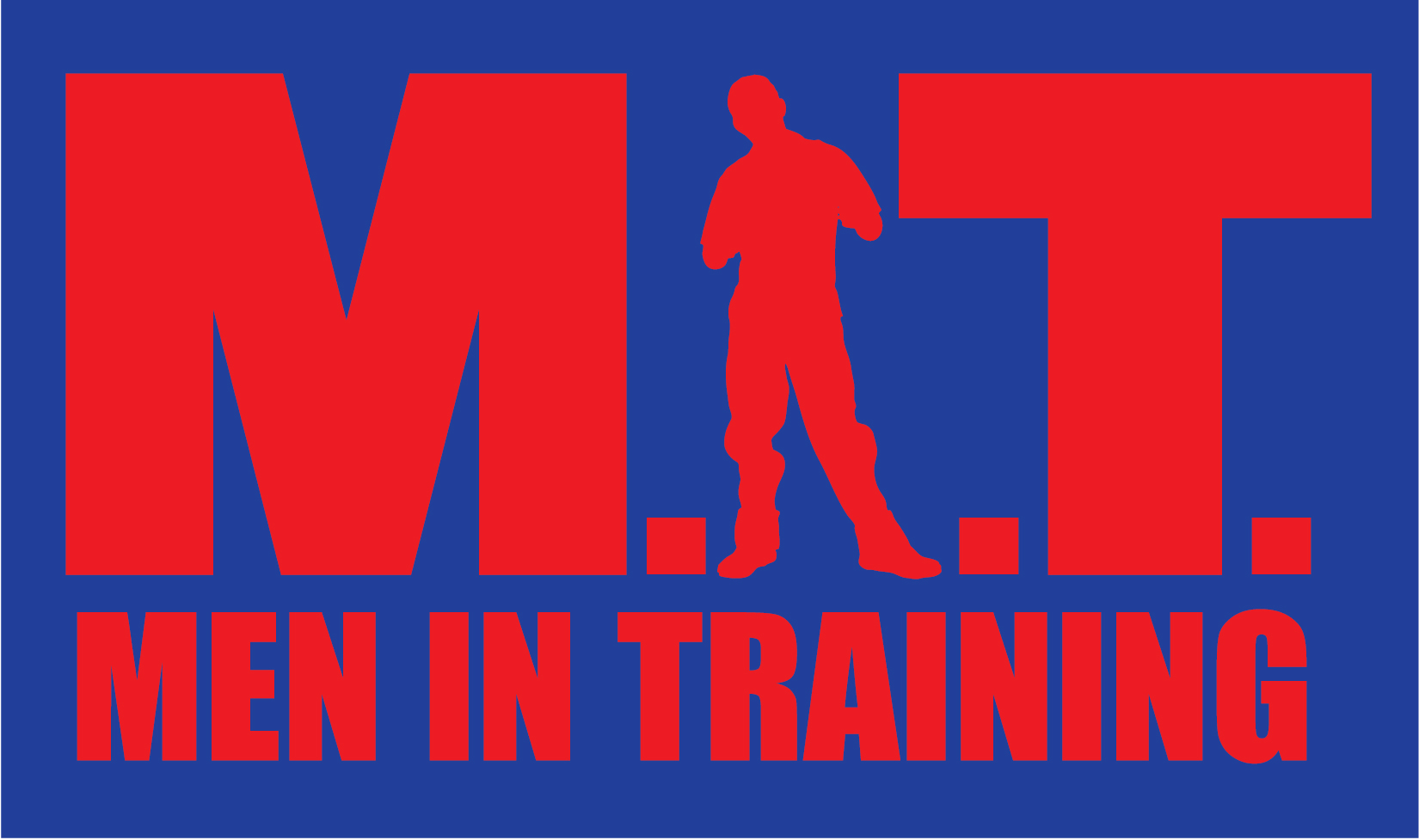 Mentor Activity ReportMentor Name: ___________________________________ Mentee: : ___________________________________Number of Phone Contacts:  Week 1 ______  Week 2 ______  Week 3 ______ Week 4 ______Number of Personal Contacts:  Week 1 ______  Week 2 ______  Week 3 ______ Week 4 ______Total number of hours spent this month on mentoring activities: ___________1. Please describe any activities you and your mentee have been involved in this month (i.e.; school projects, tutoring, field trips, college preparation, job and school shadowing, home visits, parent conferences, social activities, goal setting, etc.).____________________________________________________________________________________________________________________________________________________________________________________________________________________________________________________________________________________________________________________________________________________________________________________________________________________________________________________________________________________2. Please describe any significance accomplishments made by your mentee this month (i.e.; improved grades, school attendance, time management skills, improved attitude, self-esteem and confidence. Increased communication with adults and/or willingness to accept responsibilities, new experiences and challenges).____________________________________________________________________________________________________________________________________________________________________________________________________________________________________________________________________________________________________________________________________________________________________________________________________________________________________________________________________________________3. Please describe any issues, problems or questions you would like assistance with (communicating with your mentee, tutoring strategies, confronting negative behaviors, assistance with career development, building self-confidence).____________________________________________________________________________________________________________________________________________________________________________________________________________________________________________________________________________________________________________________________________________________________________________________________________________________________________________________________________________________4. Please provide any additional comments or suggestions.____________________________________________________________________________________________________________________________________________________________________________________________________________________________________________________________________________________________________________________________________________________________________________________________________________________________________________________________________________________